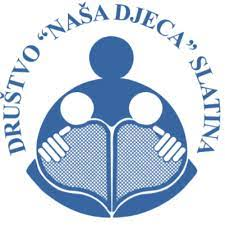 DRUŠTVO „NAŠA DJECA“ SLATINA Slatina, Šetalište Julija Burgera MB: 3113256, OIB 9811123875 IBAN: HR56 2412 0091 1200 0175 4 Društvo „Naša djeca” Slatina u okviru obilježavanja Dana obitelji dana 15.5.2022. u Gradskom parku organizira i poziva Vas na7. O B I T E L J S K I    V I Š E B O J -natjecanje roditelja i djece u sportskim i zabavnim aktivnostima-- PLANIRANI PROGRAM (podložan manjim izmjenama)10:00 – 10:15 sati okupljanje i pozdrav natjecateljima10:15 – 11:00 sati obiteljska natjecanja11:10 – 11:30 sati druženje uz lagane, neobavezne igrice, pjesmu i ples 11:30 – 12:00 sati proglašenje najspretnijih i najuspješnijih, najzanimljivije odjevenih obitelji (najbolji styling), najzanimljivije ime, uz dodjelu priznanja i darova svim sudionicima 12:00 -... slobodno druženje i igra Igre u kojima će se sudionici natjecati bit će prilagođene svim uzrastima djece.Za sudionike su pripremljene vrijedne nagrade! PRIJAVNICA ZA  SUDJELOVANJE NA 7. OBITELJSKOM VIŠEBOJU 15.5.2022. (popuniti i dostaviti do 10:00 sati 15.05.2022. u park 136. slatinske brigade – Gradski park)PREZIME OBITELJI (ili umjetničko ime obitelji):   ____________________________________________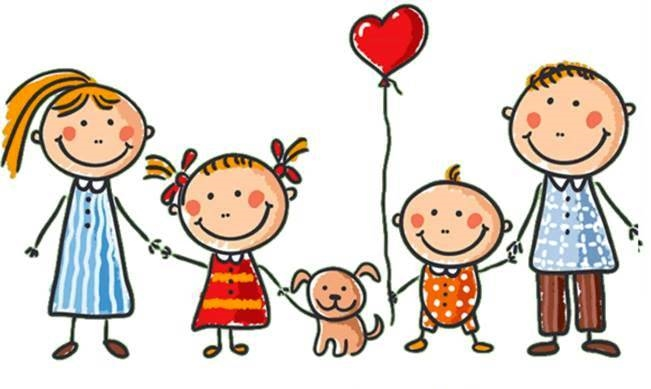  Popis sudionika iz jedne obitelji (ime i starost):1.____________________ 4. ____________________  2.____________________ 5. ____________________ 3.____________________ 6. ____________________ (Najmanji broj sudionika jedne obitelji je 3 osobe) 